Polska Federacja Stowarzyszeń Rzeczoznawców Majątkowych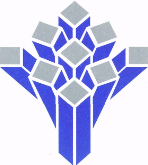 ul. Nowogrodzka 50, 00-695 Warszawatel. /fax. 22 627 11 42, fax. 22 627 07 79KomunikatUprzejmie informujemy, że szkolenie  na temat:„Wycena dla  potrzeb  sprawozdań finansowych. Aktualne uregulowania i praktyczne przykłady wycen.” organizowane przez Polską Federację Stowarzyszeń Rzeczoznawców Majątkowych -odbędzie się w dniach-22-24 listopada 2017 r.Początek godz. 10:15 Miejsce: Warszawa, ul. Nowogrodzka 50/430 - Sala Konferencyjna Koszt uczestnictwa obejmuje 3 dniowy udział w szkoleniu, autorskie materiały szkoleniowe, obiad, kawa, herbata i wynosi:dla osób* należących do sfederowanych stowarzyszeń 950,00 PLN
dla osób* nienależących do stowarzyszeń 1235,00 PLN
rzeczoznawcy posiadający certyfikat REV mają 10% zniżki od ceny szkolenia *Osoby nieposiadające uprawnień rzeczoznawcy majątkowego– do ceny doliczamy 23 % VATWpłaty należy dokonać na konto w:Pekao S.A. 10 1240 6218 1111 0000 4612 9574Potwierdzenie udziału w pierwszej kolejności, a następnie kopię wpłaty proszę przesłać do dnia 14.11.2017 r. do biura Federacji, najlepiej e-mail krystyna.traczyk@pfsrm.pl  lub faksem na nasz numer 22/627 07 79liczba miejsc (12-30 os.) o udziale decyduje kolejność nadesłanych POTWIERDZEŃ/ druk POTWIERDZENIE udziału    zwrot do Federacjikontakt: Krystyna Traczyktel. 22/ 627 11 42	e-mail : krystyna.traczyk@pfsrm.plPolska Federacja Stowarzyszeń Rzeczoznawców Majątkowychul. Nowogrodzka 50, 00-695 Warszawatel. 22 627 11 42, fax. 22 627 07 79POTWIERDZENIE UDZIAŁUpotwierdzam udział w szkoleniu n/t „Wycena dla potrzeb  sprawozdań finansowych. Aktualne uregulowania i praktyczne przykłady wycen.”  dnia 22-24 listopada 2017r.Proszę o wystawienie faktury VAT na:NIP:………………………………….._________________________________(pieczęć firmowa)Oświadczam, że wyrażam zgodę na przetwarzanie moich danych osobowych przez Polską Federację Stowarzyszeń Rzeczoznawców Majątkowych zgodnie z ustawą z dnia 29 sierpnia 1997 o ochronie danych osobowych (tj. Dz. U. nr 101 z 202 r., poz. 926 z późniejszymi zmianami).																																												    ..............................................................												(podpis)Szkolenie w dniach 22-24 listopada 2017 r.Temat: Wycena dla potrzeb sprawozdań finansowych. Aktualne uregulowania i praktyczne przykłady wycen.- dzień pierwszy - 22 listopada 2017 r.- 7 godz. /środa/- dzień drugi  - 23 listopada 2017r. – 10 godz./czwartek/- dzień trzeci  - 24 listopada 2017r. – 6 godz /piątek/UWAGA!Adresy i nr telefonów hoteli: Hotel SCSK Żurawia Warszawa-www.rezerwuje.pl/hotel/Warszawa/SCSK_Zurawia                  00-680 Warszawa, ul. Żurawia 47 (centrum) tel. 22/628 27 693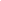 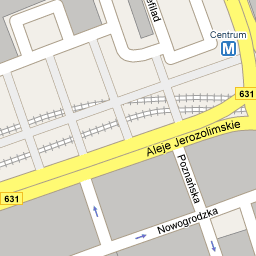 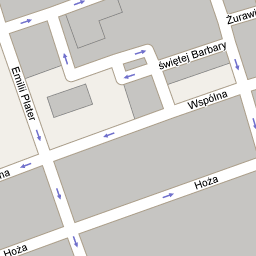 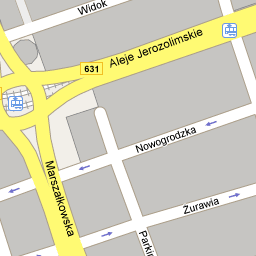 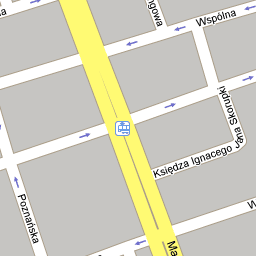 Hostel Witt  ul. Emilii Plater 9/11 m.2  www.hostelwitt.pl Hotel Premiere Classe Hotel- www.hotele.pl/w-wa/premiere-classe/ Towarowa 2, 00-811 Warszawa  tel.22/ 624 08 00Pokoje gościnne PAN, ul. Twarda 51/55 tel.22/620 62 26- cena za łóżko od 85zł. bez śniadań (pokoje 2os. z łazienką)Hotel  Logos ul. Wybrzeże Kościuszkowskie 31/33  tel.22/622-89-92 ZawartoĹÄ mapy ©2008 PPWK, Tele Atlas - Warunki korzystania z usĹugiApartamenty cena od 210 zł za cały apartament www.warsaw4you.comNazwisko i ImięAdresTel.e-mail.Nr uprawnień/dataPrzynależność do stowarzyszenial. p.TematWykładowcaGodziny1.Uregulowania prawne(ust. o rachunkowości i ust. podatkowa) oraz praktyczne aspekty pracy księgowych istotne do wykonywania przez rzeczoznawców majątkowych wycen nieruchomości.mgr Andrzej Skórzewski biegły rewidentStowarzyszenie Księgowych w Polsce10.00 – 11.101,5h.2.Przerwa 11.10 – 11.203.Cd tematu.mgr Andrzej Skórzewski 11.20 – 12.351,5h.4	Przerwa na obiad12.35 – 13.205.Podstawowe sprawozdania podmiotów gospodarczych – ich interpretacja w wycenie majątku i wartości przedsiębiorstw.                                                                                                          prof. dr hab.Elżbieta MączyńskaSGH – Katedra Inwestycji i Nieruchomości13.20 – 14.502h.6.Przerwa 14.50- 15.007.cd. tematu Podstawowe sprawozdania podmiotów gospodarczych.Praktyczne aspekty określania trwałej utraty wartości aktywów materialnych firmy  (MSR 36) oraz rentowności progowej jednostki.                                                                                             prof. dr hab.Elżbieta Mączyńska15.00 – 16.302h8.Przerwa 16.30-16.409.Praktyczne aspekty określania trwałej utraty wartości aktywów materialnych firmy  (MSR 36) oraz rentowności progowej jednostki.                                                                                             prof. dr hab.Elżbieta Mączyńska16.40-18.102hl.p.TematTematWykładowcaGodziny1.Sytuacje , w których określa się  wartość  godziwą w świetle uregulowań ustawy o rachunkowości I MSSF                                                                                                                 Sytuacje , w których określa się  wartość  godziwą w świetle uregulowań ustawy o rachunkowości I MSSF                                                                                                                 dr inż. Jerzy Filipiakrzeczoznawca majątkowy09.00 – 10.302h2.Przerwa Przerwa 10.30– 10.403.Czynności rzeczoznawcy majątkowego przy stosowaniu podejścia kosztowego w wycenach nieruchomości dla celów sprawozdań finansowych – ujęcie warsztatowe.                      Czynności rzeczoznawcy majątkowego przy stosowaniu podejścia kosztowego w wycenach nieruchomości dla celów sprawozdań finansowych – ujęcie warsztatowe.                      dr inż. Jerzy Filipiakrzeczoznawca majątkowy 10.40 – 12.102 h4.Przerwa na obiadPrzerwa na obiad12.10 – 13.005.Przykłady określenia wartości godziwej dla wartości niematerialnych i prawnych związanych z działalnością prowadzoną na nieruchomości (patenty, znaki firmowe, wartość firmy) Przykłady określenia wartości godziwej dla wartości niematerialnych i prawnych związanych z działalnością prowadzoną na nieruchomości (patenty, znaki firmowe, wartość firmy) dr inż. Anna Beer-Zwolińskarzeczoznawca majątkowy13.00 -14.302h6.PrzerwaPrzerwa14.30-14.407.Standard „Wycena praw do nieruchomości oraz maszyn i urządzeń na potrzeby sprawozdań finansowych”.   dr inż. Anna Beer-Zwolińskarzeczoznawca majątkowydr inż. Anna Beer-Zwolińskarzeczoznawca majątkowy14.40-16.102hl.p.TematWykładowcaGodziny1.Aktualne doświadczenia rzeczoznawcy majątkowego w zakresie wycen na potrzeby rachunkowości.dr inż. Anna Beer-Zwolińskarzeczoznawca majątkowy 09.00-11.302h2.Przerwa 11.30 – 11.403.Przykłady określenia wartości godziwej środków trwałych i nieruchomości inwestycyjnych.dr inż. Anna Beer-Zwolińska11.40—13.102h4.Przerwa13.10-13.205.c. d tematudr inż. Anna Beer-Zwolińska13.20-13.502hZakończenie szkolenia ok.13.50